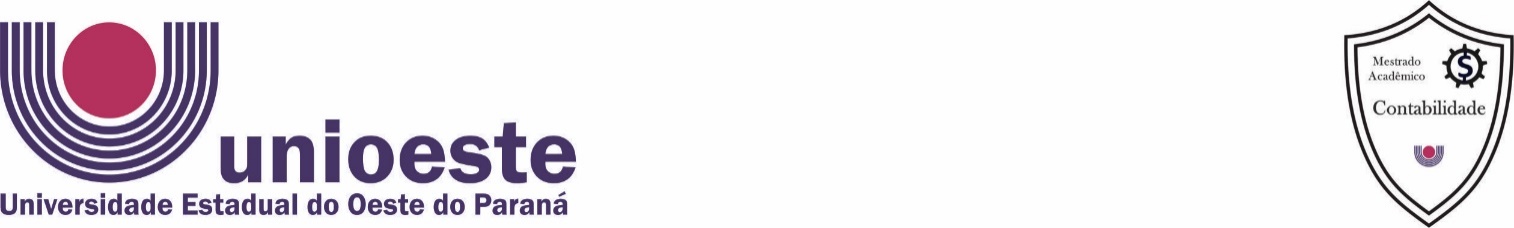 CENTRO DE CIÊNCIAS SOCIAIS APLICADAS - CCSA PROGRAMA DE PÓS-GRADUAÇÃO EM CONTABILIDADE – MESTRADODECLARAÇÃO Eu, ___________________________________________________ discente do Programa de Pós-Graduação em Contabilidade – Mestrado Campus de Cascavel, em atendimento a Ata 004/2015 – PPGC de 14/10/2015, declaro que compareci e assisti a Banca abaixo relacionada.  Tipo da Banca:	(   ) Qualificação               	(   ) DefesaTítulo: _____________________________________________________________________________________________________________________________________________________________________________________________Linha de Pesquisa: (   ) LINHA 1: Contabilidade Gerencial e Controle de Organizações                                 (    ) LINHA 2 – Contabilidade Financeira e Finanças                            Data de realização da Banca:____ / _____ / _______  Horário: _________              Local: _______________Cascavel/PR, _____ de________________________ de 20_____.________________________________Assinatura do(a)  Discente (ouvinte)__________________________________Assinatura do(a)  Presidente da Banca